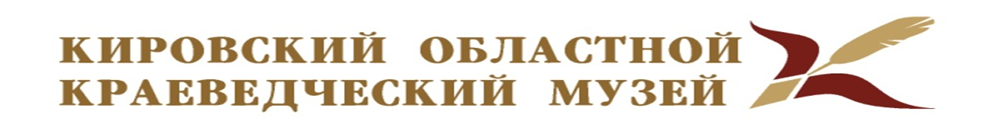 МАРТ 2020 годаПриглашаем посетить экспозиции и выставки музеевСайт музея: www.muzey43.ruПредварительный заказ экскурсий и мероприятий по телефонам: 64-36-54Каждый четверг месяца все музеи работают с 12.00 до 20.00 час.ГЛАВНОЕ ЗДАНИЕул. Спасская, 6,Время работы: 10.00 –18.00 Четверг: 12:00 – 20:00Касса  38-46-82Тел. 64-36-54, 38-28-68 Экспозиция «Россия-Вятка: особенности национальной истории» (0+)Экспозиция «Природа Вятского края» (0+)Выставки «Живая природа» (0+) и  «Минералы и горные породы» (0+)Фотовыставка «Сто лет в объективе» (0+)Выставка «Весна на крыльях», к Международному дню птиц (0+), с 13.03Выставка «Советский сатирический плакат» (12+)Выставка «В отражении времени» – зеркала и часы из собрания музея (6+), с 26.02Клуб выходного дня – «День семьи» (по субботам семейные экскурсии с 11-00)МУЗЕЙНО-ВЫСТАВОЧНЫЙ ЦЕНТР «ДИОРАМА»ул. Горького, 32Время работы: 10.00 –18.00 Четверг: 12:00 – 20:00Тел. 54-04-55Экспозиция «История Вятки в событиях и лицах» (с показом диорамного полотна) (0+) Экспозиция «Вятские художественные промыслы: от истоков до современности» (0+)Выставка «Печки лавочки» (0+), с 06.03 Выставка «Гуляй, Вятка!» – народные праздники и ярмарки, бытовавшие на Вятской земле (0+), до 20.03МУЗЕЙ А. С. ГРИНАул. Володарского, 44Время работы: 10.00 –18.00 Выходной – понедельникТел. кассы 35-07-87Экспозиция «Жизнь и творчество А. С. Грина» (0+)  Выставка «Альма-матер вятского романтика», к 140-летию Вятского Александровского реального училища и писателя А. С. Грина (0+), с 21.02Клуб выходного дня – «День семьи» (воскресенье - семейные экскурсии с 12.00)ДОМ-МУЗЕЙМ. Е. САЛТЫКОВА-ЩЕДРИНАул. Ленина, 93Время работы: 10.00 –18.00  Выходной – понедельникТел. кассы 64-53-78Экспозиция «М. Е. Салтыков-Щедрин в Вятке» (0+)Выставка «Я был в Вятской ссылке» – об известных деятелях, находившихся в вятской ссылке А. Герцене, А. Витберге, В. Короленко, А. Упите, Я. Райнисе и их вкладе в развитие Вятского края. (12+), до 22.03Выставка «Авторская рукописная книга» (0+), с 25.03Клуб выходного дня – «День семьи» (воскресенье - семейные экскурсии с 12.00)МУЗЕЙВОИНСКОЙ СЛАВЫул. Красноармейская, 1-аВремя работы: 10.00 – 18.00 Выходной – понедельникТел. кассы 37-13-26Экспозиция «Страницы ратной доблести» рассказывает о кировчанах-героях Великой Отечественной войны, войны в Афганистане, на Северном Кавказе и др. «горячих точках» (0+)Выставка «Рота уходит на небо», посвящается подвигу гвардейцев-десантников 6 роты (6+)